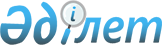 О внесении изменений в решение от 23 декабря 2008 года № 19 "Маржанбұлақ селолық округіне қарасты елді мекендерге көше атауын беру туралы"Решение акима Маржанбулакского сельского округа Алгинского района Актюбинской области от 24 декабря 2015 года № 388. Зарегистрировано Департаментом юстиции Актюбинской области 14 января 2016 года № 4677      В соответствии с Конституционным Законом Республики Казахстан от 3 июля 2013 года № 121-V "О внесении изменений и дополнений в Конституционный закон Республики Казахстан и в некоторые законодательные акты Республики Казахстан по вопросам исключения противоречий, пробелов, коллизий между нормами права различных законодательных актов и норм, способствующих совершению коррупционных правонарушений", статьей 35 Закона Республики Казахстан от 23 января 2001 года № 148 "О местном государственном управлении и самоуправлении в Республике Казахстан", статьей 14 Закона Республики Казахстан от 8 декабря 1993 года "Об административно-территориальном устройстве Республики Казахстан", аким Маржанбулакского сельского округа Алгинского района РЕШИЛ:

      1. Внести в решение акима Маржанбулакского сельского округа на государственном языке от 23 декабря 2008 года № 19 "Маржанбұлақ селолық округіне қарасты елді мекендерге көше атауын беру туралы" (зарегистрированное в государственном реестре нормативных правовых актов за № 3-3-69, опубликованное 03 февраля 2009 года в районной газете "Жұлдыз-Звезда") следущие изменения:

      в реквизитах, заголовке и по всему тексту указанного решения на государственном языке слово "селолық" заменить соответственно словом "ауылдық";

      в преамбуле решения на государственном языке слова ,"Қазақстан Республикасы Үкіметінің 2005 жылғы 21 қаңтардағы № 45 қаулысымен мақұлданған "Қазақстан Республикасындағы мемлекеттік ономастикалық жұмыс тұжырымдамасының 3,2 бөлігіне" Ақтөбе облысы әкімдігінің 2007 жылғы 24 шілдедегі "Ақтөбе облысының мекенжай тіркеліміне тіркеу тәртібі туралы және мекенжай құрылымы жөніндегі Ереже туралы № 255 қаулысына," исключить.

      2. Настоящее решение вводится в действие по истечении десяти календарных дней после дня его первого официального опубликования.


					© 2012. РГП на ПХВ «Институт законодательства и правовой информации Республики Казахстан» Министерства юстиции Республики Казахстан
				
      Аким Маржанбулакского сельского округа 

Кангужин Б.Т.
